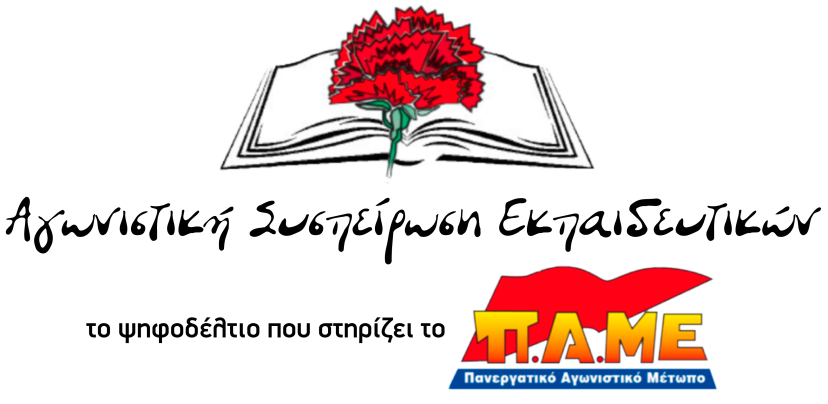 ΣΤΗΝ ΕΛΜΕ ΝΟΤΙΑΣ ΑΘΗΝΑΣΧαιρετίζουμε τους συναδέλφους και τις συναδέλφισσες που έλαβαν μέρος στις εκλογές για την ανάδειξη νέου ΔΣ της ΕΛΜΕ Νότιας Αθήνας.  Ευχαριστούμε ιδιαίτερα αυτούς που εμπιστεύθηκαν την ψήφο τους στην Αγωνιστική Συσπείρωση Εκπαιδευτικών, το ψηφοδέλτιο που στηρίζει το ΠΑΜΕ. Πρώτιστο καθήκον της ΑΣΕ στη χρονιά που έρχεται αποτελεί η συσπείρωση περισσότερων συναδέλφων στο σωματείο, στη βάση της πάλης για την ικανοποίηση των αναγκών μας ως εργαζομένων, των αναγκών της νεολαίας μας για ενιαία και αποκλειστικά δημόσια – δωρεάν εκπαίδευση, για μια ζωή με δουλειά και δικαιώματα. Ο πρώτος αντίπαλος που έχουμε απέναντί μας είναι η κυβέρνηση, η αντιλαϊκή πολιτική της (πάντα στην υπηρεσία του κεφαλαίου), τα συνδικαλιστικά δεκανίκια της. Ο δεύτερος αντίπαλος είναι η αποστράτευση, η ηττοπάθεια.  Η ΕΛΜΕ, όπως και συνολικότερα το συνδικαλιστικό κίνημα, θα γίνει αληθινό σπίτι των συναδέλφων όταν θα παλεύει απέναντι σε κάθε αντιλαϊκή κυβέρνηση και δεν θα γίνεται ουρά της. Η ψήφος των συναδέλφων έδειξε ότι γίνονται όλο και περισσότεροι, όλο και πιο υπολογίσιμοι, αυτοί που συνειδητοποιούν ότι χρειαζόμαστε σωματείο ταξικό και όχι κυβερνητικό. Ότι χρειαζόμαστε σωματείο που θα στέκεται αταλάντευτα απέναντι στην στρατηγική των ΕΕ και ΟΟΣΑ για το σχολείο, στις αντιδραστικές αλλαγές στη δομή και το περιεχόμενο του σχολείου. Ότι χρειαζόμαστε σωματείο που θα παλέψει για μαζικούς – μόνιμους διορισμού και δεν θα παζαρέψει απολύσεις. Χρειαζόμαστε δηλαδή ένα σωματείο σε αντίθετη κατεύθυνση από αυτή που τραβάει η επικίνδυνη για τους εκπαιδευτικούς ηγεσία της ΟΛΜΕ. Συναδέλφισσα, συνάδελφεΑνεξάρτητα αν συμφωνείς σε όλα μαζί μας, κάνε το βήμα. Μην περιμένεις άλλο.Μπες στον αγώνα!Δυνάμωσε το Πανεργατικό Αγωνιστικό Μέτωπο!Δυνάμωσε το σωματείο σου!ΑΠΟΤΕΛΕΣΜΑΤΑ ΕΚΛΟΓΩΝ ΔΣ ΕΛΜΕ Ν. ΑΘΗΝΑΣΑΠΟΤΕΛΕΣΜΑΤΑ ΕΚΛΟΓΩΝ ΔΣ ΕΛΜΕ Ν. ΑΘΗΝΑΣΑΠΟΤΕΛΕΣΜΑΤΑ ΕΚΛΟΓΩΝ ΔΣ ΕΛΜΕ Ν. ΑΘΗΝΑΣΑΠΟΤΕΛΕΣΜΑΤΑ ΕΚΛΟΓΩΝ ΔΣ ΕΛΜΕ Ν. ΑΘΗΝΑΣΑΠΟΤΕΛΕΣΜΑΤΑ ΕΚΛΟΓΩΝ ΔΣ ΕΛΜΕ Ν. ΑΘΗΝΑΣΑΠΟΤΕΛΕΣΜΑΤΑ ΕΚΛΟΓΩΝ ΔΣ ΕΛΜΕ Ν. ΑΘΗΝΑΣΑΠΟΤΕΛΕΣΜΑΤΑ ΕΚΛΟΓΩΝ ΔΣ ΕΛΜΕ Ν. ΑΘΗΝΑΣΑΠΟΤΕΛΕΣΜΑΤΑ ΕΚΛΟΓΩΝ ΔΣ ΕΛΜΕ Ν. ΑΘΗΝΑΣ2018%έδρεςΔιαφορά %2017%έδρεςΨήφισαν594603Άκυρα - Λευκά2217Έγκυρα572586ΑΣΕ12421,68%21,54%11820,14%2ΣΥΝΕΚ20636,01%30,86%20635,15%3ΠΑΡΕΜΒΑΣΕΙΣ13423,43%2-2,68%15326,11%2ΔΑΚΕ 5910,31%2,12%488,19%ΜΕΤΑ498,57%-1,84%6110,41%